CURRICILLUM VITAE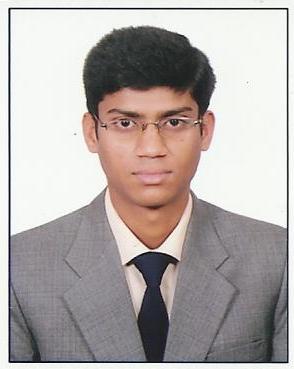 MOHAMMEDMOHAMMED.29632@2freemail.com                    B.Tech (MECH) JNTUSub:-Application for the post of Project Engineer in HVAC division.Preference- in variable Refrigerant System / Ventilation/ ChillersCARRER OBJECTIVETo be a part of Organization to explore and develop as a Project EngineerIn the field of HVAC System which enable me to implement my planning, project design andApplication knowledge of VARIABLE REFRIGERANT FLOW (VRF/VRV) System andVentilation System lead to professional development to achieve the goal of the organization.ACADEMIC CREDENTIALSBACHELOR OF TECHNOLOGY ( MECHANICAL) First Class2011–2015YOUNIS SULTAN COLLEGE OF ENGINEERING    JAWAHARLAL NEHRU TECHONOLOGICAL UNIVERSITY,    Hyderabad, India.BOARD OF INTERMEDIATE						ST MARY’S JUNIOR COLLEGE, Hyderabad, India.S.S.C										ST JOSEPH’S HIGH SCHOOL, Hyderabad, India.INTERNSHIP TRAINING DETAILS-Joined as a Graduate engineer Trainee in Projects planning and installation of Direct Expansion System and Variable Refrigerant Flow System fromJune 2015 to January 2016M/s Zoh-Air Engineering (HVAC Consultants and Project Management) Hyderabad.Authorised sales and service dealer for GENERAL-VRF SYSTEM, ZAMIL Air Conditioners.DUTIES AND RESPONSIBILITIES AS ENGINEERPlan Equipment Location and Submit  Drawings accordinglyTo co-ordinate with draft man and complete Project drawings & get approved by concerned Architect and Clients and plan Air-conditioning systemManaging workmen and allotting the works in organized manner for smooth flow of workInspection of work at regular intervals and co-ordination with EngineersProject Costing and Estimation according to Bill Of QuantitiesHanding over Project and Collection of Balance PaymentTECHNICAL EXPERTISE     Direct Expansion system     :  Design, load calculation, Planning and Application                                                    Ceiling Concealed & Roof Top Packaged AirconditionerVariable Refrigerant Flow   :  Heat loadDuct designingDrawing readingIndoor unit selectionOutdoor unit selection as per diversity factorPipe designVentilation System	        :	Kitchen hood ExhaustOpen kitchen restaurantCar parking areaStair case pressurizationLobby/Toilet (Ventilation)Chilled Water System	        : 	    Air Handling Unit Duct design and InstallationSPECIAL CASESDesign, planning and application ofOperation theatreRecording studLIST OF PROJECTSM/S Deccan Heritage Hotel ,Abids,Hyderabad              92 HP of O-General Fujitsu Airstage V-II series VRF system              Owner – Mr.C.Dayakar reddy   Architect – Mr.Sachin Gupta (Design-one)Bahar Hotel ,Begumpet,Hyderabad120 TR of ETA Ductable Air-conditioning system and Ventilation system for kitchen hood /staircase pressurization/fresh air system.               Architect – Mrs.Sandhya  (M/S Aslam Associates) Solitaire Active Pro ,Attapur,Hyderabad66 TR of Ductable Air-conditioning system of O-General/Zamil Air-conditioning system                          Owner – Mr.Rehan AliTeam One Office ,Gachibowli,Hyderabad54 TR of Carrier Ductable split A/C and Carrier high wall split A/C        Owner – Mr.Sridhar Reddy   Architect – Mr.Raja      Cognitive Scale ,Jubilee Hills, Hyderabad22 TR of Zamil Ductable split A/COwner – Mr.PrashantArchitect – Mrs.Kinnera (Virinchi architect)Maqdooms Big Mall , Pattergati,Hyderabad66 TR of Zamil Ductable split A/COwner – Mr.Maghny KhanArchitect- Mr.Ashish AgarwalKholani’s Group of Restaurant , Abids,Hyderabad          48 TR of O-General Ductable split A/C and cassette A/C 	Owner - Mr.Mehmood KholaniArchitect – Mrs.Kinnera (Virinchi architect)All Season Restaurant ,Banjara Hills,Hyderabad22 TR O-General Ductable split A/COwner – Mr.ImranArchitect – Mr.Samar Ramchandra (SR Associates)Mr.R.K Birla Farm House ,Hyderabad 	48 HP of O-General Airstage V-II series VRF system  Architect – Mr.Samar Ramachandra       etc.....PERSONAL DETAILSName			:	MAJEEDDate of Birth		: 	28th JULY 1992Marital Status		:	SingleNationality		:	INDIANLanguages Known	: 	English, Hindi & UrduCOMPUTER SKILLSDuct Design Software	          :	McQUAY, DUCTO.Application			          :	MS Office 2007.  Operating System		           :	MS-DOS, Windows-8, 2000 and XP.STRENGTHS     Communication skills     Negotiation skills     Work under stress     Organization skillsI, hereby confirm that the above information is true and to the best of my knowledgeDECLARATION